Қостанай облысы әкімдігінің білім басқармасының басшысыВ.А. Цымбалюкке	Қостанай облысының тауарлар мен көрсетілетін қызметтердің сапасы мен қауіпсіздігін бақылау департаменті хабарлайды«Қазақстан Республикасы халқының арасында коронавирустық жұқпалы аурулардың алдын алу бойынша шараларды одан әрі күшейту туралы» ҚР Бас мемлекеттік санитарлық дәрігерінің 2020 жылғы 22 мамырдағы № 37 қаулысының, 14 тармақтың 3 тармақшасына сәйкес «Медициналық ұйымдарда, қарттар мен мүмкіндігі шектеулі адамдарға арналған медициналық-әлеуметтік объектілерде, сәбилер үйлерінде, балалар үйлерінде, әлеуметтік оңалту орталықтарында, мүгедек балаларға арналған оқу орындарында, интернат типті карантин және санитарлық-дезинфекциялық режимді сақтауды» қамтамасыз ету қажет.	Әлеуетті ата-аналар теріс нәтижемен COVID-19-да зертханалық тексеру туралы құжатты ұсынған кезде жетім балалармен кездесу үшін әлеуетті ата-аналардың балалар үйлері мен балалар үйлеріне баруына ғана рұқсат етіледі. Объектілерде карантин аяқталғанға дейін барынша қауіпсіздік және қорғау ұйымдастырылуы тиіс.		Облыс бойынша коронавирустық инфекция бойынша эпидемиологиялық жағдай қолайсыз. Аурушаңдықтың күнделікті өсуі 7 күн ішінде 2% - дан асады, бұл жабық мекемелерде карантинді жоюға мүмкіндік бермейді.Басшы                                                                    Бекмагамбетов О.А	: Таженова Р.Ж.	:  8- 714-2-569220                                                                                           Руководителю Управления образованияАкимата Костанайской областиЦымбалюк В.А.Департамент контроля качества и безопасности товаров и услуг Костанайской области  сообщает. В соответствии Постановления главного государственного санитарного врача РК № 37 от 22 мая 2020г. «О  дальнейшем усилении мер по предупреждению заболеваний коронавирусной инфекцией среди населения Республики Казахстан»,  п.п. 3, п. 14  необходимо обеспечить «карантин и соблюдение санитарно-дезинфекционного режима в медицинских организациях, медико-социальных объектах для пожилых и лиц с ограниченными возможностями, домах ребенка, детских домах, центрах социальной реабилитации, учебных заведениях для детей инвалидов, интернатного типа». Разрешается только посещение домов ребенка и детских домов потенциальными родителями для встреч с детьми-сиротами при предоставлении потенциальными родителями документа об их лабораторном обследовании на COVID-19 методом ПЦР с отрицательным   результатом. На объектах должна быть организована максимальная безопасность и охрана  до завершения карантина.	Эпидемиологическая ситуация по коронавирусной инфекции по области неблагополучная. Ежедневный прирост заболеваемости превышает более 2% в течение 7 дней, что не позволяет снять карантин в закрытых учреждениях.	Главный государственный	санитарный врач  Костанайской области                                 Нечитайло В.С.                                                             	: Таженова Р.Ж.	:  8- 714-2-569220.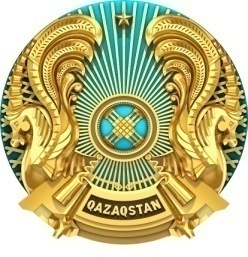 «Қазақстан Республикасы  Денсаулық сақтау министрлігі Тауарлар мен көрсетілетін қызметтердің сапасы мен қауіпсіздігін бақылау комитетінің Қостанай облысы Тауарлар мен көрсетілетін қызметтердің сапасы мен қауіпсіздігін бақылау департаменті» республикалық мемлекеттік мекемесіРеспубликанское государственное учреждение «Департамент контроля качества и безопасности товаров и услуг Костанайской области Комитета контроля качества и безопасности товаров и услуг Министерства здравоохранения Республики Казахстан»Республиканское государственное учреждение «Департамент контроля качества и безопасности товаров и услуг Костанайской области Комитета контроля качества и безопасности товаров и услуг Министерства здравоохранения Республики Казахстан»Республиканское государственное учреждение «Департамент контроля качества и безопасности товаров и услуг Костанайской области Комитета контроля качества и безопасности товаров и услуг Министерства здравоохранения Республики Казахстан»110000, Қостанай облысы, Қостанай қаласы,Әл-Фараби данғылы, 113 үйфакс/тел. 8(714-2) 56-83-90E-mail: d.kantselyariya@dsm.gov.kz110000, Костанайская область,город Костанай,  проспект Аль-Фараби, дом 113факс/тел. 8(714-2) 56-83-90E-mail: d.kantselyariya@dsm.gov.kz